flyer and online posting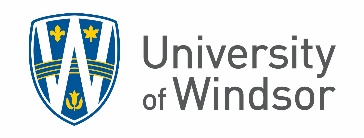 We are offering free, professional online counseling for gambling problems as part of a research study!We are conducting a research study to help improve treatment for gambling problems. Our goal is to compare two different types of counseling. All of the counseling we offer is:Professional—the counselors are experienced and trained in gambling treatmentFree – you can receive 12 sessions of counseling if you are eligible for the project. Also, you can receive up to $145 for completing research measures. Online—this allows you to access the counseling from any location, to make it easier to get help. The online system (“telehealth”) is used by hospitals and healthcare professionals of all kinds. It is secure and confidential system and you can use any electronic device that you have (smartphone, tablet, computer, or even just a regular telephone, from any location)Engaging – the methods of counseling that we offer have been used for many years, and focus on helping you build new skills to succeed at gaining control over gambling problems.Compassionate – our university based team cares about helping to improve services for people with gambling problems.It’s easy to find out more…        	Go online: www.treatment-innovations.org/study    On our website, you can read a full description of the project and if you choose to, you can answer a few anonymous questions to see if you’re eligible to participate.      	Email: research@treatment-innovations.org 	Call or text us at +1 617-299-1670